Respected Sir,I am Manishankar Kanrar from Howrah. Currently I am pursuing my B.Tech degree in Computer Science and Engineering stream. Just now, I have completed the exam of 5th Sem (3rd Year) in Government College of Engineering and Textile Technology Serampore (GCETTS) and waiting for the result to be declared. I am belong to a middle class family. My father is a farmer and my mother is a homemaker. The financial condition is not good. To continue my smooth mannar, I applied for MUKTI TSS Program and finally got selected. I would like to express my sincere gratitude to Mr. Somok Roy for sponsoring me. I appreciate the acknowledgement of your kind effort towards me. This scholarship will enable me to focus more on my study without any financial hesitation. I cannot overstate how much this scholarship means to me and how it has positively impacted my life. I am also highly grateful to MUKTI foundation for starting this type of program for students. Once again, thank you MUKTI and Somok Roy sir from the bottom of my heart for your generosity and belief in my potential.Thanking you.Your faithfully,Manishankar Kanrar(Fri, Jan 19,2024)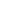 